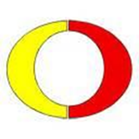 Date			           Opponent / Location		     	 		TimeAug. 14th 				1st Practice 						           TBDAug. 24th                                         Weiser                                                                                     TBDAug. 26th                                         Jamboree                                                                                 TBDSep. 1st                                              Henley                                                                                       TBDSep. 2nd                                            Mazama                                                                                   TBDSep. 6th                                          @ Weiser                                                                                  TBDSep. 12th                                      PICTURE DAY                                                                         TBD Sep. 19th                                       @ Pendleton*                                                                                 TBDSep 21st                                     @ Fruitland                                                                    4/5:30PM MNTSep 26th                                      La Grande*                                                                                  TBDSep. 28th                                    Caldwell                                                                        4/5:30PM MNTSep. 30th                                   Fruitland                                                                                       TBDOct. 5th                                     @ Baker*                                                                                        TBDOct. 12th                                   Pendleton*                                                                                 TBDOct 19th                                     @ La Grande*                                                                                TBDOct. 24th                              Baker (Senior Night)*                                                                          TBDSchedule dates & times are subject to change*      Denotes Greater Oregon League games